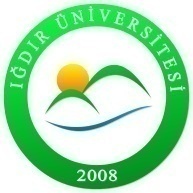 T.C.IĞDIR ÜNİVERSİTESİ  SAĞLIK HİZMETLERİ MESLEK YÜKSEKOKULUTAŞINIR İŞLEMLERİ İŞ AKIŞ ŞEMASIDoküman No:Std.08.5.1T.C.IĞDIR ÜNİVERSİTESİ  SAĞLIK HİZMETLERİ MESLEK YÜKSEKOKULUTAŞINIR İŞLEMLERİ İŞ AKIŞ ŞEMASIİlk yayın Tarihi:25.11.2022T.C.IĞDIR ÜNİVERSİTESİ  SAĞLIK HİZMETLERİ MESLEK YÜKSEKOKULUTAŞINIR İŞLEMLERİ İŞ AKIŞ ŞEMASIRevizyon tarihi:24.04.2023T.C.IĞDIR ÜNİVERSİTESİ  SAĞLIK HİZMETLERİ MESLEK YÜKSEKOKULUTAŞINIR İŞLEMLERİ İŞ AKIŞ ŞEMASIRevizyon No:01T.C.IĞDIR ÜNİVERSİTESİ  SAĞLIK HİZMETLERİ MESLEK YÜKSEKOKULUTAŞINIR İŞLEMLERİ İŞ AKIŞ ŞEMASISayfa:1/1MÜDÜR
(HARCAMA YETKİLİSİ)GİRİŞ İŞLEMLERİÇIKIŞ  İŞLEMLERİ Taşınır  İşlem Fişi Taşınır  İşlem FişiHarcama birimi Taşınır İşlem Fiş ve Ödeme emri belgesiMaddi duran varlık hesaplarında izlenen taşınırların çıkışları düzenlenme tarihini takip eden on gün içinde ve her durumda mali yıl sona ermeden önce muhasebe birimine gönderilir.Muhasebe Yetkilisi150-ilk madde ve malzemeler hesabında izlenen tüketim malzemelerinin tüketime verilmesinde düzenlenen taşınır işlem fişleri muhasebe birimine gönderilmezMuhasebe Yetkilisi, Taşınır giriş, çıkış ve değer düşüşlerine ilişkin olarak kendilerine gönderilen belgelerde gösterilen tutarların II.nci düzeyde detay kodu itibariyle muhasebe kayıtlarını yaparMüdürlükçe belirlenecek dönemler itibariyle kullanılması tüketim malzemelerinin taşınır II.inci düzey detay kodu bazında düzenlenen onaylı bir listesi en geç ilgili dönemin son iş günü mesai bitimine kadar muhasebe birimine gönderilir